Результаты школьного этапа Всероссийской олимпиады школьников по физической культуре (2018-2019  уч. год) Теоретико - методические испытания (класс, юноши/девушки)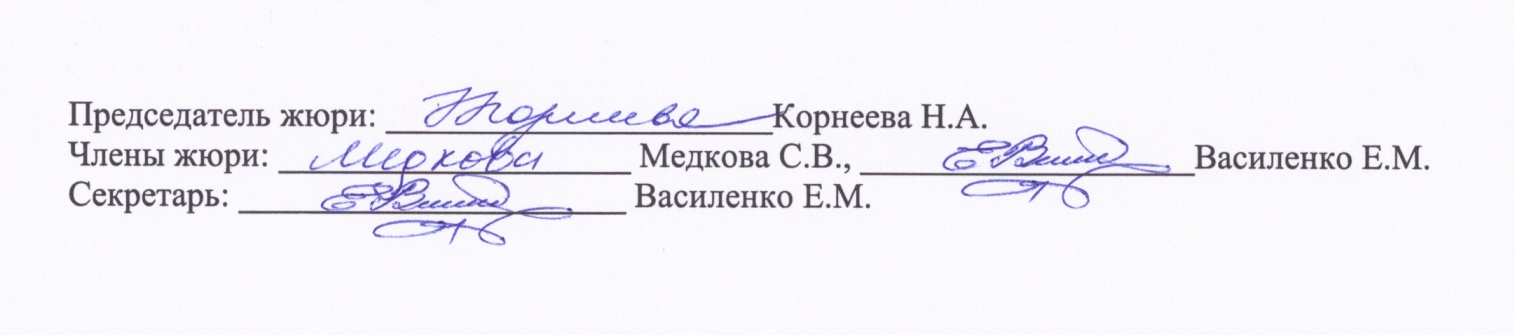 Практические испытания(класс, юноши/девушки)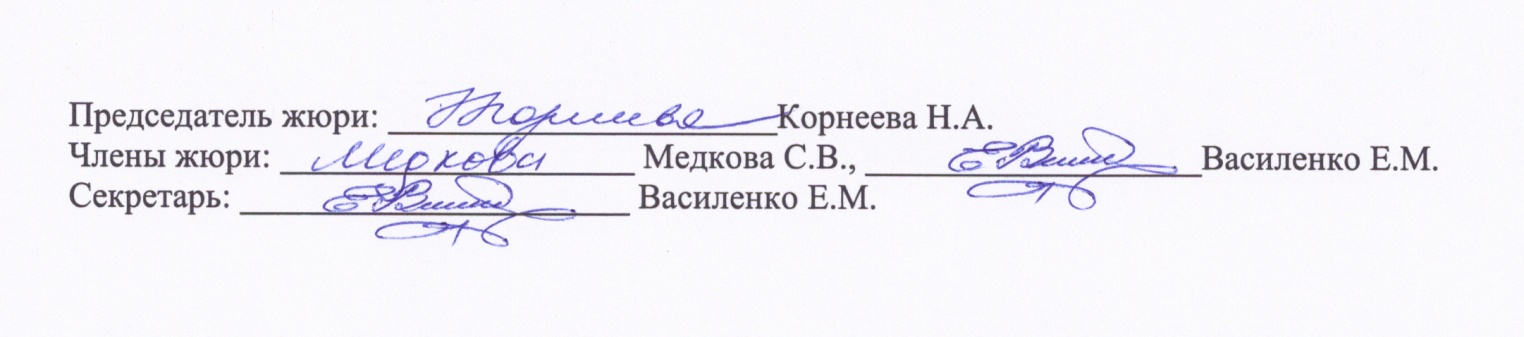 Итоговый результат участников олимпиады 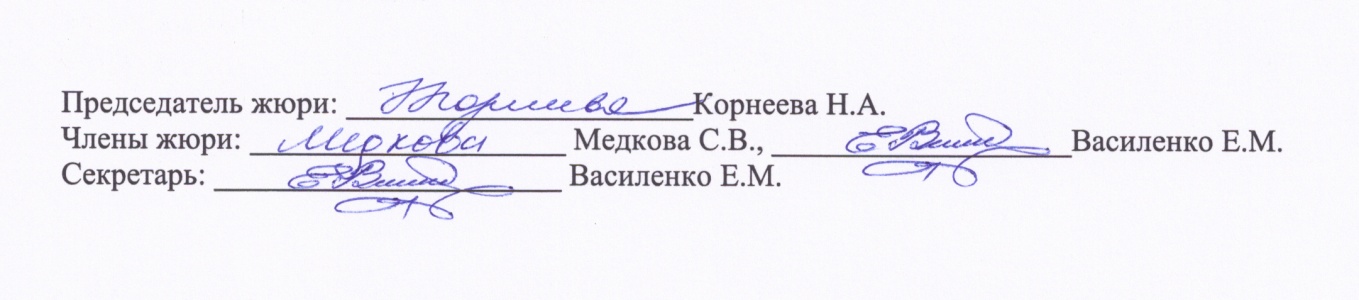 № п/пФИООбразовательная организацияКлассНомера вопросов и заданийНомера вопросов и заданийНомера вопросов и заданийНомера вопросов и заданийНомера вопросов и заданийНомера вопросов и заданийНомера вопросов и заданийНомера вопросов и заданийНомера вопросов и заданийНомера вопросов и заданийНомера вопросов и заданийНомера вопросов и заданийНомера вопросов и заданийНомера вопросов и заданийНомера вопросов и заданийНомера вопросов и заданийНомера вопросов и заданийНомера вопросов и заданийНомера вопросов и заданийНомера вопросов и заданийНомера вопросов и заданийНомера вопросов и заданийНомера вопросов и заданийНомера вопросов и заданийНомера вопросов и заданийНомера вопросов и заданийНомера вопросов и заданийСуммабаллов% выпол-ненияМесто№ п/пФИООбразовательная организацияКласс123456789101112131415161718192021222324252627МаксбаллМакс. %  - 20Место1Медков Егор ВасильевичМБОУ «Городковическая СШ»5++---+-++--++++-+-++271712,6%12Морковин Михаил АндреевичМБОУ «Городковическая СШ»5-+--+++-+-++++--+++-271511%23Царёв Павел АндреевичМБОУ «Городковическая СШ6-+--+++-+--+-++--+++271410,4%участ-ник4Семененко Иван АлексеевичМБОУ «Городковическая СШ6-+++-++-+--++++---+-27128,9%участ-ник5Калошина Ольга АлександровнаМБОУ «Городковическая СШ»6-+-++++++++++++-++++272317%16Постельных Полина АркадьевнаМБОУ «Городковическая СШ6++-+-++-+--++++--+++271914,1%27Веревкина Дарья ДмитриевнаМБОУ «Городковическая СШ8++--++++-+-+++-+++++++3423,513,8%18Беспалова Анастасия ВасильевнаМБОУ «Городковическая СШ7---+++++-++-+-+--++++++342112,4%29Парфинович Александр ЭдуардовичМБОУ «Городковическая СШ11++++-++++++++-+++++++++++++666419,4%110Калошин Антон АлександровичМБОУ «Городковическая СШ9+--+-++++--+-+++-----++--+664212,7%211Шарапов Игорь АлексеевичМБОУ «Городковическая СШ9++-+----+-+--+-+-----+++_++--+664112,4%312Гравшина Анастасия РомановнаМБОУ «Городковическая СШ9+++++++++++-+++-++-++++++++666319,1%113Медкова Регина ВасильевнаМБОУ «Городковическая СШ9++-+++-+-++++-+++++++++++++666218,8%2№ п/пФИООбразовательная организацияКлассИспытание по выбору №1(результат)Место % выполнения Макс. %  - 40Испытание по выбору №2 (результат)Место % выполнения Макс. %  - 401Царёв Павел АндреевичМБОУ «Городковическая СШ»624.44140%1.28140%2Семененко Иван АлексеевичМБОУ «Городковическая СШ»628.39226,7%1.45226,7%3Медков Егор ВасильевичМБОУ «Городковическая СШ»51.50410%1.57313,3%4Морковин Михаил АндреевичМБОУ «Городковическая СШ»51.44313,3%2.04410%5Парфинович Александр ЭдуардовичМБОУ «Городковическая СШ»1119.04140%1.16140%6Шарапов Игорь АлексеевичМБОУ «Городковическая СШ»926.17313,3%1.25226,7%7Калошин Антон АлександровичМБОУ «Городковическая СШ»919.95226,7%1.28313,3%8Постельных Полина АркадьевнаМБОУ «Городковическая СШ»630.54226,7%1.28140%9Калошина Ольга АлександровнаМБОУ «Городковическая СШ»626.92140%1.35226,7%10Веревкина Дарья ДмитриевнаМБОУ «Городковическая СШ»829.10140%1.15140%11Беспалова Анастасия ВасильевнаМБОУ «Городковическая СШ»744.02226,7%2.02226,7%12Медкова Регина ВасильевнаМБОУ «Городковическая СШ»927.30140%1.37140%13Гравшина Анастасия РомановнаМБОУ «Городковическая СШ»937.01226,7%1.40226,7%ФИОКлассТеоретические испытанияТеоретические испытанияПрактические испытанияПрактические испытанияПрактические испытанияПрактические испытанияОбщий итогОбщий итогФИОКласс% выполнения - 20% выполнения - 20Испытания по выборуИспытания по выборуИспытания по выборуИспытания по выборуФИОКласс% выполнения - 20% выполнения - 20% выполнения - 40% выполнения - 40% выполнения - 40% выполнения - 40% выполнения - 100% выполнения - 100ФИОКласс%МЕСТО%МЕСТО%МЕСТО%МЕСТОЦарёв Павел Андреевич610.4340140190.41Семененко Иван Алексеевич68.9426.7226.7262.32Медков Егор Васильевич512.6110413.3335.9-Морковин Михаил Андреевич5       11213.3310434.3-Парфинович Александр Эдуардович1119.4140140199.41Калошин Антон Александрович912.7226.7213.3352.72Шарапов Игорь Алексеевич912.4313.3326.7252.43Калошина Ольга Александровна617140126.7283.71Постельных Полина Аркадьевна614.1226.7240180.82Веревкина Дарья Дмитриевна813.8140140193.81Беспалова Анастасия Васильевна712.4226.7226.7265.82Медкова Регина Васильевна918.8240140198.81Гравшина Анастасия Романовна919.1126.7226.7272.52